18TH CONFERENCE 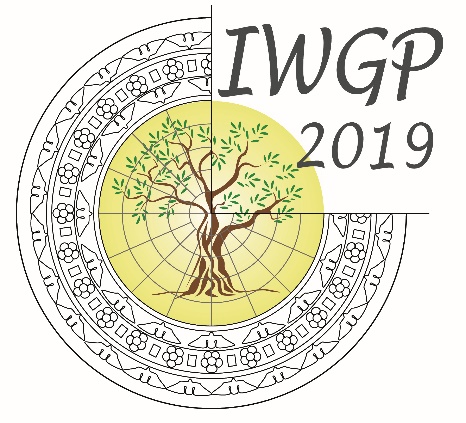 OF THE INTERNATIONAL WORKGROUP FOR PALAEOETHNOBOTANYLecce, 3rd-8th June 2019PAYMENT CONFIRMATION  FORMmail this form, together with a copy of the bank transfer order, or the paypal payment, to the organizing committee at iwgp2019lecce@unisalento.itRegistration TYPELAST NAMEFIRST NAMEFEETotal amountTotal amountTotal amountPayment typeBank transfer Paypal